Трудоустройство иностранных гражданВыдача разрешений на право осуществления трудовой деятельности, постоянное проживание, постоянное и временное пребывание, относится к компетенции Департамента по гражданству и миграции Министерства внутренних дел Республики Беларусь, управления по гражданству и миграции  УВД Гродненского облисполкома (220030, г. Минск, ул. Городской Вал, 4, 230003, г.Гродно, ул. Карбышева,3).ГРАЖДАНИНУ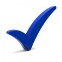 Поиск работыСо сведениями о наличии свободных рабочих мест, в том числе с предоставлением жилья, заявленных нанимателями, можно ознакомиться на Портале государственной службы занятости.В разделе «Соискатели»  общереспубликанского банка вакансий соискатели работы могут разместить свою анкету-резюме (желательно с указанием адреса электронной почты для обеспечения обратной связи).Законодательством Республики Беларусь установлены ограничения по приему иностранных граждан на должности,  занятие которых связано с принадлежностью к гражданству Республики Беларусь (государственные служащие, прокурорские работники и др.)Вопросы жилья в Республике Беларусь иностранные граждане могут решать путем найма или приобретения жилых помещений за счет собственных средств, либо работы у нанимателей, предоставляющих на период трудоустройства жилые помещения временного пользования. ВАЖНО ЗНАТЬ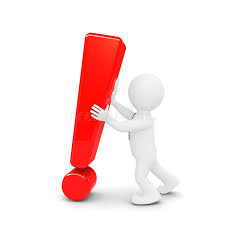 По вопросам приема на работу необходимо обращаться  непосредственно к нанимателям, которым принадлежит право выбора кандидата на вакансию, а также   при наличии записи в сведениях о вакансии «с предоставлением жилья» — уточнения условий предоставления жилого помещения и его характеристик.Документы, предъявляемые  при приеме на работуСогласно нормам Трудового кодекса Республики Беларусь (статья 3) его действие  распространяется на всех работников и нанимателей, заключивших трудовой договор на территории Республики Беларусь.Таким образом, при заключении трудового договора на территории Республики Беларусь Трудовой кодекс будет применяться и в отношении иностранцев, имеющих право заниматься трудовой деятельностью, как постоянно проживающих в Республике Беларусь, так и не имеющих разрешения на постоянное проживание.При трудоустройстве гражданин согласно статьи 26 Трудового кодекса Республики Беларусь должен предъявить нанимателю следующие документы:документ, удостоверяющий личность — для иностранца, временно пребывающего или временно проживающего в Республике Беларусь — документ для выезда за границу (действительный паспорт или иной документ, его заменяющий),для иностранца, получившего разрешение на постоянное проживание  — вид на жительство;трудовую книжку. При отсутствии у иностранца трудовой книжки либо при наличии трудовой книжки неустановленного образца наниматель заводит ему трудовую книжку Республики Беларусь;документ об образовании или документ об обучении, подтверждающий наличие права на выполнение данной работы;индивидуальную программу реабилитации инвалида (для инвалидов);декларацию о доходах и имуществе, страховое свидетельство, медицинское заключение о состоянии здоровья и другие документы о подтверждении иных обстоятельств, имеющих отношение к работе, если их предъявление предусмотрено законодательными актами.НАНИМАТЕЛЮ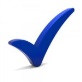 Наниматель заполняет и представляет в  службу занятости по месту нахождения свободных рабочих мест (по месту осуществления деятельности субъекта хозяйствования) в электронном виде или на бумажном носителе сведения о наличии свободных рабочих мест (вакансий). Информация о наличии вакансии должна находиться в автоматизированной информационной системе «Общереспубликанский банк вакансий» не  менее 15  (пятнадцати) рабочих дней, а для нанимателя, являющегося инвестором и (или) привлекающего высококвалифицированного работника не менее 7(семи) рабочих дней, предшествовавших получению запроса подразделения по гражданству и миграцииНаниматель заполняет и представляет в орган по гражданству и миграции заявление на привлечение иностранной рабочей силы или выдаче специального разрешения на право занятия трудовой деятельностью. ОБРАЩАЕМ ВНИМАНИЕВ случае заполнения свободного рабочего места (вакансии) наниматель в этот же день информирует об этом орган по труду, занятости и социальной защите (статья 21 Закона «О занятости населения Республики Беларусь») Инструкцией о порядке и условиях выдачи заключений о возможности привлечения иностранных граждан или лиц без гражданства и осуществления трудовой деятельности иностранным гражданином или лицом без гражданства в Республике Беларусь  определен порядок и условия выдачи органами по труду, занятости и социальной защите заключений о возможности привлечения в Республику Беларусь иностранных граждан или лиц без гражданства, не имеющих разрешений на постоянное проживание в Республике Беларусь, в том числе временно пребывающих или временно проживающих в Республике Беларусь, для осуществления трудовой деятельности на ее территории  и о возможности осуществления иностранцем трудовой деятельности по трудовому договору в Республике Беларусь.Орган по труду, занятости и социальной защите при рассмотрении вопроса о возможности  привлечения иностранной рабочей силы/осуществления иностранными гражданами трудовой деятельности  в соответствии с  положениями Инструкции выносит отрицательное заключение в случаях:-привлечения иностранных граждан (пункт 6 Инструкции), если:в заявлении нанимателя содержатся сведения, не соответствующие требованиям законодательства Республики Беларусь, в том числе недостоверные сведения о наименовании и кодах профессий рабочих (должностей служащих), по которым привлекаются иностранцы, в соответствии с общегосударственным классификатором Республики Беларусь ОКРБ 014-2017 «Занятия» (далее – недостоверные сведения о наименовании и кодах профессий рабочих (должностей служащих), по которым привлекаются иностранцы);нанимателем в течение шести календарных месяцев, предшествовавших поступлению запроса Департамента по гражданству и миграции, не предоставлялись сведения о наличии вакансии в управление по труду, занятости и социальной горрайисполкома (по месту осуществления деятельности), за исключением случаев, когда наниматель зарегистрирован в течение этих шести календарных месяцев;в течение шести календарных месяцев, предшествовавших поступлению запроса Департамента по гражданству и миграции, имелись факты нарушения нанимателем законодательства о труде и занятости населения, а также информация о наличии у нанимателя задолженности по выплате заработной платы.-осуществления трудовой деятельности (пункт 10 Инструкции), если:нанимателем не предоставлены в управление по труду, занятости и социальной защите горрайисполкома  (по месту осуществления деятельности) сведения о вакансии, на которую привлекается иностранец;сведения о вакансиях, заявленных нанимателем в управление по труду, занятости и социальной защите горрайисполкома находились в автоматизированной информационной системе «Общереспубликанский банк вакансий» менее  15 (пятнадцати) рабочих дней, а для нанимателя, являющегося инвестором либо созданного с участием инвестора (инвесторов), и (или) нанимателя, привлекающего иностранца, являющегося высококвалифицированным работником, — менее 7 (семи) рабочих дней, предшествовавших получению запроса подразделения по гражданству и миграции;в период нахождения в автоматизированной информационной системе «Общереспубликанский банк вакансий» вакансии, на которую привлекается иностранец, наниматель три и более раза отказал в приеме на работу гражданам Республики Беларусь, иностранным гражданам либо лицам без гражданства, постоянно проживающим в Республике Беларусь, имеющим необходимую квалификацию, которые направлены для трудоустройства управлением, комитетом по труду, занятости и социальной защите Минского городского исполнительного комитета;в заявлении нанимателя о выдаче специального разрешения содержатся сведения, не соответствующие требованиям законодательства Республики Беларусь, в том числе недостоверные сведения о наименовании и кодах профессий рабочих (должностей служащих), по которым привлекаются иностранцы;в течение шести календарных месяцев, предшествовавших поступлению запроса подразделения по гражданству и миграции, имелись факты нарушения нанимателем законодательства о труде и занятости населения, а также информация о наличии у нанимателя задолженности по выплате заработной платы.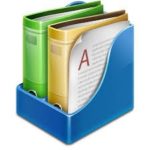 Нормативные документы Трудовой Кодекс Республики БеларусьЗакон о занятости населения Республики БеларусьПостановление Министерства труда и социальной защиты Республики Беларусь от 28.06.2016 № 30 «Об утверждении инструкции о порядке и условиях выдачи заключений о возможности привлечения иностранных граждан или лиц  без гражданства и осуществления трудовой деятельности иностранным гражданином или лицом без гражданства в Республике Беларусь»Постановление Министерства труда и социальной защиты Республики Беларусь от 24.07.2017 № 33 «Об утверждении общегосударственного классификатора Республики Беларусь»Дополнительная информация по телефону 8 0152 625844, 625843, 625842.